Образец на членската карта: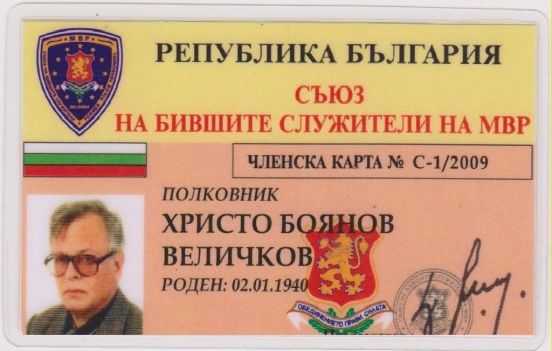 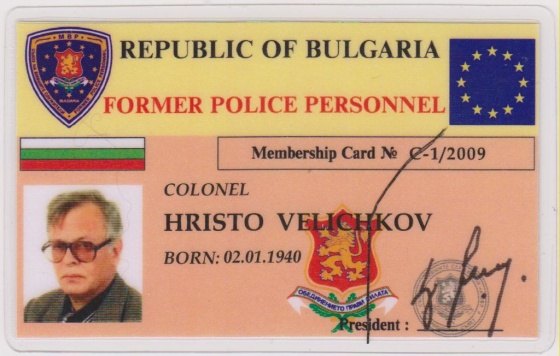 